ОПИС ДИСЦИПЛІНИ(до 1000 друкованих знаків)Підготовка фахівців із захисту рослин передбачає: уміння проводити на високому науково-методичному рівні польові та лабораторні досліди з вивчення біологічних особливостей шкідливих організмів та ефективності засобів захисту рослин, а на підставі аналізу отриманих експериментальних даних прогнозувати ступінь шкідливості комах-фітофагів.Навчальна дисципліна "Методологія та організація наукових досліджень у захисті рослин" дозволяє виконувати експериментальні дослідження, передбачені бакалаврською, магістерською та іншими науковими  роботами та оцінювати результати цих досліджень. Останньому сприяє вивчення основ статистичної обробки результатів досліджень.Завдання дисципліни " Методологія та організація наукових досліджень у захисті рослин" – навчити студентів головних методів проведення експерименту, освоїти загальні принципи й етапи планування та вимоги, які пред’являються до постановки і проведення дослідів. Особливу увагу приділити плануванню схеми досліду, способам розміщення варіантів на дослідній ділянці, освоєнню методів статистичної обробки результатів наукових досліджень. А також освоїти статистичні методи перевірки гіпотез; обрахувати основні показники кількісної та якісної мінливості; набути навичок графічного зображення розподілу цих ознак; оволодіти методами дисперсійного аналізу експериментальних даних одно- і багатофакторного дослідів; методами кореляційного і регресійного аналізів кількісних і якісних відмін між явищами, що вивчаються в досліді; вивченню причинно-слідчих зв’язків, які викликають ці відміни.СТРУКТУРА ДИЦИПЛІНИ«МЕТОДОЛОГІЯ ТА ОРГАНІЗАЦІЯ НАУКОВИХ ДОСЛІДЖЕНЬ У ЗАХИСТІ РОСЛИН»ПОЛІТИКА ОЦІНЮВАННЯШКАЛА ОЦІНЮВАННЯ ЗНАНЬ СТУДЕНТІВ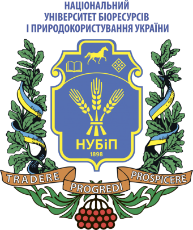 СИЛАБУС ДИСЦИПЛІНИ «МЕТОДОЛОГІ ТА ОРГАНІЗАЦІЯ НАУКОВИХ ДОСЛІДЖЕНЬ У ЗАХИСТІ РОСЛИН»Ступінь вищої освіти - МагістрСпеціальність 202 Захист і карантин рослинОсвітня програма «Захист і карантин рослин»Рік навчання 2021-2022, семестр 3Форма навчання денна, заочнаКількість кредитів ЄКТС 3Мова викладання українська _______________________Лектор дисципліник.с.-г.н, доцент Пасічник Лариса ПетрівнаКонтактна інформація лектора (e-mail)pasichnikl@ukr.netСторінка дисципліни в eLearn ТемаГодини(лекції/лабораторні, практичні, семінарські)Результати навчанняЗавданняОцінювання4 семестр4 семестр4 семестр4 семестр4 семестрМодуль 1. Генеральна та вибіркова сукупність, статистичні показники мінливості ознаки. Дисперсійний та кореляційно-регресивний аналіз. Суть та основи методу.Модуль 1. Генеральна та вибіркова сукупність, статистичні показники мінливості ознаки. Дисперсійний та кореляційно-регресивний аналіз. Суть та основи методу.Модуль 1. Генеральна та вибіркова сукупність, статистичні показники мінливості ознаки. Дисперсійний та кореляційно-регресивний аналіз. Суть та основи методу.Модуль 1. Генеральна та вибіркова сукупність, статистичні показники мінливості ознаки. Дисперсійний та кореляційно-регресивний аналіз. Суть та основи методу.Модуль 1. Генеральна та вибіркова сукупність, статистичні показники мінливості ознаки. Дисперсійний та кореляційно-регресивний аналіз. Суть та основи методу.Тема1. Вступ.Варіаційна статистка,  її значення та основні поняття.2/4Знати: студент повинен знати методи математичної статистики та шляхи її реалізації в експериментах по захисту рослин. Форми статистичної звітності. Вміти: провести статистичний аналіз експериментальних даних різними методами; узагальнити одержані результати, зробити на їх основі практичні висновки та рекомендації.Розуміти: студент повинен розуміти специфіку постановки дослідів та самостійно приймати рішення на виробництві або в науковій установі по тій чи іншій проблемі в області захисту рослин.Розрізняти: основні типи теоретичного розподілу частот - нормальний розподіл, розподіл Стьюдента (t-розподіл), F-розподіл Фішера, розподіл Пуасона,  χ2-розподіл Пірсона.Застосовувати: статистичні методи перевірки гіпотез, обраховувати показники кількісної та якісної мінливості.Здача практичної роботи. Написання тестів. Виконання самостійної роботи відповідно до засвоєного методу у вигляді індивідуальних завдань. 10 Тема 2. Статистичні показники кількісної та якісної мінливості.3/6Знати: студент повинен знати методи математичної статистики та шляхи її реалізації в експериментах по захисту рослин. Форми статистичної звітності. Вміти: провести статистичний аналіз експериментальних даних різними методами; узагальнити одержані результати, зробити на їх основі практичні висновки та рекомендації.Розуміти: студент повинен розуміти специфіку постановки дослідів та самостійно приймати рішення на виробництві або в науковій установі по тій чи іншій проблемі в області захисту рослин.Розрізняти: основні типи теоретичного розподілу частот - нормальний розподіл, розподіл Стьюдента (t-розподіл), F-розподіл Фішера, розподіл Пуасона,  χ2-розподіл Пірсона.Застосовувати: статистичні методи перевірки гіпотез, обраховувати показники кількісної та якісної мінливості.Здача практичної роботи. Написання тестів. Виконання самостійної роботи відповідно до засвоєного методу у вигляді індивідуальних завдань. 10 Тема 3. Типи розподілу частот. Теоретичний розподіл.2/4Знати: студент повинен знати методи математичної статистики та шляхи її реалізації в експериментах по захисту рослин. Форми статистичної звітності. Вміти: провести статистичний аналіз експериментальних даних різними методами; узагальнити одержані результати, зробити на їх основі практичні висновки та рекомендації.Розуміти: студент повинен розуміти специфіку постановки дослідів та самостійно приймати рішення на виробництві або в науковій установі по тій чи іншій проблемі в області захисту рослин.Розрізняти: основні типи теоретичного розподілу частот - нормальний розподіл, розподіл Стьюдента (t-розподіл), F-розподіл Фішера, розподіл Пуасона,  χ2-розподіл Пірсона.Застосовувати: статистичні методи перевірки гіпотез, обраховувати показники кількісної та якісної мінливості.Здача практичної роботи. Написання тестів. Виконання самостійної роботи відповідно до засвоєного методу у вигляді індивідуальних завдань. 10 Тема 4. Статистичні методи перевірки гіпотез. Поняття про нульову гіпотезу.2/4Знати: студент повинен знати методи математичної статистики та шляхи її реалізації в експериментах по захисту рослин. Форми статистичної звітності. Вміти: провести статистичний аналіз експериментальних даних різними методами; узагальнити одержані результати, зробити на їх основі практичні висновки та рекомендації.Розуміти: студент повинен розуміти специфіку постановки дослідів та самостійно приймати рішення на виробництві або в науковій установі по тій чи іншій проблемі в області захисту рослин.Розрізняти: основні типи теоретичного розподілу частот - нормальний розподіл, розподіл Стьюдента (t-розподіл), F-розподіл Фішера, розподіл Пуасона,  χ2-розподіл Пірсона.Застосовувати: статистичні методи перевірки гіпотез, обраховувати показники кількісної та якісної мінливості.Здача практичної роботи. Написання тестів. Виконання самостійної роботи відповідно до засвоєного методу у вигляді індивідуальних завдань. 10 Тема 5. Дисперсійного аналізу результатів однофакторних дослідів. Суть та основи методу.2/4Знати: студент повинен знати методи математичної статистики та шляхи її реалізації в експериментах по захисту рослин. Форми статистичної звітності. Вміти: провести статистичний аналіз експериментальних даних різними методами; узагальнити одержані результати, зробити на їх основі практичні висновки та рекомендації.Розуміти: студент повинен розуміти специфіку постановки дослідів та самостійно приймати рішення на виробництві або в науковій установі по тій чи іншій проблемі в області захисту рослин.Розрізняти: основні типи теоретичного розподілу частот - нормальний розподіл, розподіл Стьюдента (t-розподіл), F-розподіл Фішера, розподіл Пуасона,  χ2-розподіл Пірсона.Застосовувати: статистичні методи перевірки гіпотез, обраховувати показники кількісної та якісної мінливості.Здача практичної роботи. Написання тестів. Виконання самостійної роботи відповідно до засвоєного методу у вигляді індивідуальних завдань. 10 Тема 6. Дисперсійного аналізу результатів багатофакторних дослідів. Суть та основи методу.2/4Знати: студент повинен знати методи математичної статистики та шляхи її реалізації в експериментах по захисту рослин. Форми статистичної звітності. Вміти: провести статистичний аналіз експериментальних даних різними методами; узагальнити одержані результати, зробити на їх основі практичні висновки та рекомендації.Розуміти: студент повинен розуміти специфіку постановки дослідів та самостійно приймати рішення на виробництві або в науковій установі по тій чи іншій проблемі в області захисту рослин.Розрізняти: основні типи теоретичного розподілу частот - нормальний розподіл, розподіл Стьюдента (t-розподіл), F-розподіл Фішера, розподіл Пуасона,  χ2-розподіл Пірсона.Застосовувати: статистичні методи перевірки гіпотез, обраховувати показники кількісної та якісної мінливості.Здача практичної роботи. Написання тестів. Виконання самостійної роботи відповідно до засвоєного методу у вигляді індивідуальних завдань. 10 Тема 7. Кореляційний та регресивний аналіз.2/4Знати: студент повинен знати методи математичної статистики та шляхи її реалізації в експериментах по захисту рослин. Форми статистичної звітності. Вміти: провести статистичний аналіз експериментальних даних різними методами; узагальнити одержані результати, зробити на їх основі практичні висновки та рекомендації.Розуміти: студент повинен розуміти специфіку постановки дослідів та самостійно приймати рішення на виробництві або в науковій установі по тій чи іншій проблемі в області захисту рослин.Розрізняти: основні типи теоретичного розподілу частот - нормальний розподіл, розподіл Стьюдента (t-розподіл), F-розподіл Фішера, розподіл Пуасона,  χ2-розподіл Пірсона.Застосовувати: статистичні методи перевірки гіпотез, обраховувати показники кількісної та якісної мінливості.Здача практичної роботи. Написання тестів. Виконання самостійної роботи відповідно до засвоєного методу у вигляді індивідуальних завдань. 10 Всього за 4 семестрВсього за 4 семестрВсього за 4 семестрВсього за 4 семестр70Екзамен30 Всього за курсВсього за курсВсього за курсВсього за курс100Політика щодо дедлайнів та перескладання:Роботи, які здаються із порушенням термінів без поважних причин, оцінюються на нижчу оцінку. Перескладання модулів відбувається із дозволу лектора за наявності поважних причин (наприклад, лікарняний). Політика щодо академічної доброчесності:Списування під час контрольних робіт та екзаменів заборонені (в т.ч. із використанням мобільних девайсів). Курсові роботи, реферати повинні мати коректні текстові посилання на використану літературуПолітика щодо відвідування:Відвідування занять є обов’язковим. За об’єктивних причин (наприклад, хвороба, міжнародне стажування) навчання може відбуватись індивідуально (в он-лайн формі за погодженням із деканом факультету)Рейтинг студента, балиОцінка національна за результати складання екзаменів заліківОцінка національна за результати складання екзаменів заліківРейтинг студента, балиекзаменівзаліків90-100відміннозараховано74-89добрезараховано60-73задовільнозараховано0-59незадовільноне зараховано